 АДМИНИСТРАЦИЯ 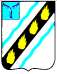 СОВЕТСКОГО МУНИЦИПАЛЬНОГО  РАЙОНА САРАТОВСКОЙ ОБЛАСТИ	 ПО С Т А Н О В Л Е Н И Е	 от  28.01.2016  №  39 р.п. Степное  внесении изменений в постановление администрации Советского муниципального района от 23.08.2015 № 622  соответствии  с Федеральным законом от 27.07.2010 № 210- ФЗ «Об организации  предоставления  государственных  и  муниципальных  услуг», постановлением  администрации  Советского  муниципального  района  от 06.04.2010 № 371 «О порядке разработки  и утверждения административных  регламентов  предоставления  муниципальных  услуг  в  администрации Советского муниципального района и ее органах», руководствуясь Уставом Советского  муниципального  района,  администрация  Советского муниципального района ПОСТАНОВЛЯЕТ:  1.Внести в постановление администрации  Советского  муниципального района  от  23.08.2015  №  622  «Об  утверждении  Административного  регламента предоставления муниципальной услуги «Назначение пенсии за выслугу лет лицам, замещавшим должности муниципальной службы»» следующие изменения: 1.1. Второй абзац пункта 2.11. Административного регламента дополнить текстом следующего содержания: «Вход в помещение приема и выдачи документов должен обеспечивать беспрепятственный доступ инвалидов.»; 1.2.  Пункт  3.3.2.  Административного  регламента  дополнить  текстом следующего содержания: «Заявители могут обратиться в орган местного самоуправления письменно посредством электронной почты на официальный адрес электронной почты sovorgotdel@mail.ru.»; 1.3.  По  всему  тексту  Административного  регламента  слова  «отдел организационной и кадровой работы» заменить словами «отдел делопроизводства, организационной и контрольно-кадровой работы» в соответствующих падежах.   Настоящее постановление вступает в силу со дня его официального опубликования в установленном законом порядке. Глава  администрации  Советского муниципального  района                                                                  С.В. Пименов Рябова Т.В. 5 00 51 